Чемпионат Самарской области, (дистанция - пешеходная) по спортивному туризму Соревнования Самарской области, посвященные памяти Р. Копелевич (дистанция - пешеходная) по спортивному туризму 18-19 мая 2024 г.                                                                                                                                                г. Самара, п. Управленческий ГАУ ДО «СШ «Чайка» СХЕМА ПРОХОЖДЕНИЯ ДИСТАНЦИИ «ДИСТАНЦИЯ – ПЕШЕХОДНАЯ - ГРУППА» КОРОТКАЯ (СПРИНТ) 3 КЛАСС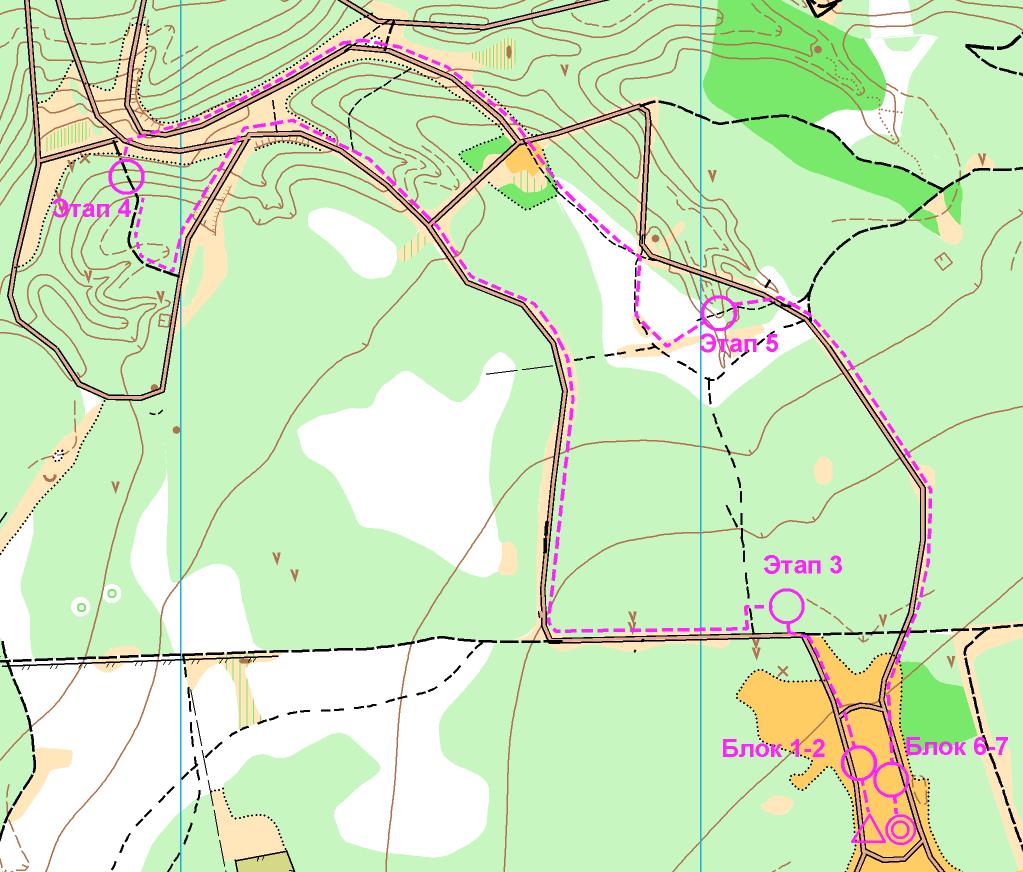 Длина дистанции1780 мСтартОтмечен на карте треугольникомСтарт — Блок 1-230 мБлок 1-2Навесная переправа - Спуск по наклонной навесной переправеБлок 1-2 — Этап 3110 мЭтап 3Переправа по бревну Этап 3 — Этап 4760 мЭтап 4Спуск по склонуЭтап 4 — Этап 5480 мЭтап 5Навесная переправа Этап 5 — Блок 6-7370 мБлок 6-7Подъем по наклонной навесной переправе – Спуск по периламБлок 6-7 — Финиш30 мФинишОтмечен на карте сдвоенной окружностью